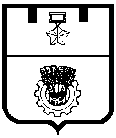 ВОЛГОГРАДСКая городская думаРЕШЕНИЕ400066, г. Волгоград, ул. Советская, 9                                                                           тел. (8442) 33-26-55, факс (8442) 55-17-13от 09.10.2013 № 2/42О досрочном прекращении полномочий исполняющего обязанности главы администрации Волгограда Е.А.МосквичеваВ соответствии со статьей 36 Федерального закона от 06 октября 2003 г. № 131-ФЗ «Об общих принципах организации местного самоуправления в Российской Федерации» (в редакции на 02.07.2013), руководствуясь статьями 24, 26, 38 Устава города-героя Волгограда, на основании личного заявления Е.А.Москвичева от 07.10.2013 Волгоградская городская ДумаРЕШИЛА:1. Прекратить досрочно полномочия исполняющего обязанности главы администрации Волгограда Е.А.Москвичева с 07.10.2013.2. Считать утратившим силу решение Волгоградской городской Ду-                мы от 16.09.2013 № 1/34 «О назначении исполняющим обязанности главы администрации Волгограда заместителя главы Волгограда Е.А.Москвичева».3. Администрации Волгограда опубликовать настоящее решение в официальных средствах массовой информации в установленном порядке.4. Настоящее решение вступает в силу со дня его принятия.5. Контроль за исполнением настоящего решения возложить на И.А.Кареву – заместителя главы Волгограда.Глава Волгограда									      И.М.Гусева